Contents					26 June 2020 Careers Newsletter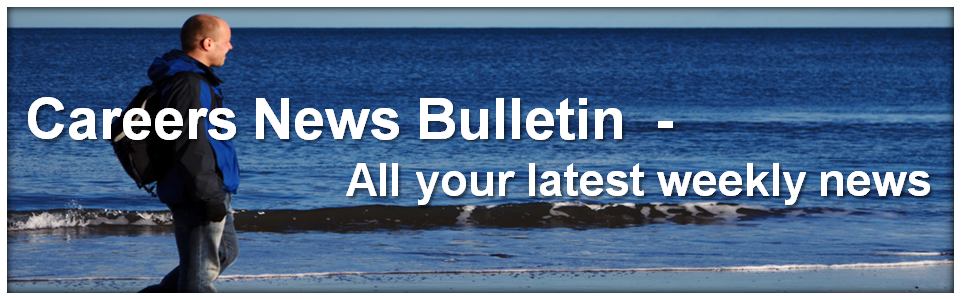 SPECIAL MESSAGE REGARDING EVENTS LISTED AND COVID-19Events listed are presented as reported from the home website at the time of collection from the news source. I strongly advise you check directly with the event organisers regarding the delivery of the event due to current restrictions.UNIBond Scholarship Workshop  The University of Sydney - Corporate roles in health with the new Bachelor of Science (Health)The University of Sydney - HSC Study Tips: Chinese and LiteratureThe University of Sydney - Pathways to studying at the Business School The University of Sydney - Admissions PathwaysThe University of Sydney - Early Offer Year 12 (E12): How to ApplyThe University of Sydney - Ask an (Arts) Student: Live Q&AThe University of Sydney - PharmacyThe University of Sydney - Space EngineeringSydney Conservatorium of Music - July Round Auditions 
Sydney College of the Arts Portfolio - Submissions Open The University of Sydney - Portfolio Advice Sessions with Sydney ConWSU Early Offer - True Reward Reminder - Western Sydney University Aboriginal and Torres Strait Islander Pathway Program Reminder - Careers 101: Get Career Smart with UOWUTS Virtual Reality Health Department TourUTS - Support your UAC application with the Engineering and IT QuestionnaireUTS - Year 12 IT QuestionnaireBachelor of Accounting UTS Co-op UTS - Elite Athlete And Performers Special Admission Scheme COVID-19 IMPACTUTS New courses:The Opportunities in  Entrepreneurship video series UTS Undergraduate GuideACU Virtual Open DaysACU Uni ExperienceSCU – Preparing for Success Entry ProgramThe Hansen Scholarship Program – University of MelbourneUniversity of Melbourne Brochures – Undergraduate, Accommodation, All FacultiesUniversity of Canberra Online Recorded VideosUC College: Alternative entry to your UC degreeTAFEDestination Australia Scholarships – late round applications Essential Energy Apprenticeship and Traineeship Program is Open 
TAFE to Uni Pathways Canberra Institute of Technology – Study with CIT Yurauna – Info and Enrolments Thiess – Electrical ApprenticeshipsAgriculture, Horticulture, Animals and Environment SnapshotBusiness and Finance SnapshotCOLLEGESAustralian Institute of Music Winter Short CoursesMusic - High School Winter Workshops - Australian Institute of MusicRSA Courses at KenvaleSport and Dance - ACPE Virtual Open DayBilly Blue College of Design Scholarships - Dare to do moreAMPA Contemporary Music Holiday Workshop – Dance, Studio, Jazz, Contemporary, Ballet, TheatrePatricks Career AcademyNIDAGame Design Portfolio Advice JMC Academy Advantage – Global and InternshipsReminder - JMC The Canvas Award a Concept Art CompetitionJMC Entry Requirements, Portfolio or AuditionAcademy of Film, Theatre and Television EventsCollege of Law – Legal Services, Crime and JusticeThe Hotel School’s Scholarships for Hotel Management and Tourism ManagementCampion College to offer free holiday workshops for senior high school students Campion College Virtual Open Day Qantas Group Pilot Academy in partnership with FTAGENERALANSTO Science Resources and Fun Work BooksYoung Writers - Voiceworks NSW Police Recruitment Physical Capacity Test Practice SessionNSW Fire and Rescue Applications 2020 Permanent (full-time) Recruitment timelineUN Youth Voice CompetitionWomen for the Defence ForcesDefence Jobs Attend Virtual YOU SessionA Guide to Joining the Defence Forces Aptitude Testing
Register your interest in a Teaching 101 webinarUNIBond Scholarship Workshop  30 June. 5pmYear 12 students and their parents/guardians are invited to join a Scholarships Workshop, hosted by Boyd Shacklock – NSW Regional Manager. The workshop will include tips to make your application STAND OUT and insights from previous Bond scholar Charlotte Johnston, who attended Pymble Ladies’ College. Register now at https://tiny.cc/bondscholarshipsThe University of Sydney - Corporate roles in health with the new Bachelor of Science (Health)29 June. 4pmFind out about the new Bachelor of Science (Health). This degree provides a thorough grounding in health and health systems at the local, national and global level. You will develop a strong foundation in understanding health communities and the ability to think critically about challenges in health and healthcare, which will make you a competitive graduate.https://uni-sydney.zoom.us/webinar/register/WN_eebe6oUnT_avKvijvqY0IAThe University of Sydney - HSC Study Tips: Chinese and Literature29 June. 4.45pmDr Hongzhi Yang will give practice advice for studying and revising for the HSC Chinese and Literature course, writing analytical responses and resources to support your study for HSC Chinese and Literature. Dr Yang has extensive experience teaching Chinese and Literature course in high schools and is coordinating and lecturing languages teacher education courses at University of Sydney.https://uni-sydney.zoom.us/webinar/register/WN__TjFqKZtT4a4oyONWj_xfAThe University of Sydney - Pathways to studying at the Business School 30 June. 5pmThere is more than one pathway to the University of Sydney Business School. Join us to hear about the range of admission pathways available and from current students who will share their student experience. This is the perfect opportunity to have your questions answered and to learn about the range of industry-focused and real-world opportunities available for Business School students. Your global business journey starts here.https://uni-sydney.zoom.us/webinar/register/WN_-CaBbfQ1RKOBOeTWO9tjegThe University of Sydney - Admissions Pathways1 July. 4pmHere at the University of Sydney we know that ATAR alone isn’t always the best measure of your potential. If your studies in Year 11 and/or 12 have been impacted by commitments or circumstances beyond your control, join us for this webinar where we will walk you through the various admissions schemes and pathways that we offer.https://uni-sydney.zoom.us/webinar/register/WN_g0bG6x_xSxil0o8-EhVKPQThe University of Sydney - Early Offer Year 12 (E12): How to Apply1 July. 4.45pmThis session provides an overview of our Early Offer Year 12 (E12) Scheme, including eligibility and how to apply.https://uni-sydney.zoom.us/webinar/register/WN_vhUaJgx0Ry2KhfPCnRSHUgThe University of Sydney - Ask an (Arts) Student: Live Q&A1 July. 5.30pmWant to know what studying an Arts degree is really like? Now’s your chance. In this session we will demystify the Bachelor of Arts and you will have the opportunity to ask questions to some of our current students.https://uni-sydney.zoom.us/webinar/register/WN_m9jlwuqWSZWxf7XRDWDX5AThe University of Sydney - Pharmacy2 July. 4pmA career in pharmacy is more than just pills and potions. Find out all about it from Professor Andrew McLachlan, Dean of Pharmacy at the University of Sydney, which is one of Australia’s leading universities for pharmacy.https://uni-sydney.zoom.us/webinar/register/WN_RXYamriGR5GBFOhkVxwrpQThe University of Sydney - Space Engineering3 July. 4pmJoin us to learn more about studying Space Engineering at the University of Sydney! You’ll hear from a current student and have the opportunity to ask them anything you’d like about studying Space Engineering here at the University.https://uni-sydney.zoom.us/webinar/register/WN_ovdDuApxSUW93aMM0VakNwSydney Conservatorium of Music - July Round Auditions 30 June. 11.59pmStudents who would like to study at the Sydney Conservatorium of Music will need to register to attend an audition or interview. July round auditions: 13 to 14 July 2020. July round audition registration closing date: July round offers will be issued from August. https://www.sydney.edu.au/music/

Sydney College of the Arts Portfolio - Submissions Open Submissions are open now! Year 12 students who would like to study at the Sydney College of the Arts in 2021 will need to submit a portfolio of their artwork. https://www.sydney.edu.au/arts/study/study-areas/creative-arts/portfolio.htmlThe University of Sydney - Portfolio Advice Sessions with Sydney Con8 July, 3-6pm Thinking about studying contemporary music, digital music, or composition for creative industries? Don't miss this opportunity to have a one-on-one lesson with an expert academic from Sydney Con. Bring along some examples of your work and receive personalised advice and feedback about preparing your portfolio for admission to the Con in 2021. Register at:https://bit.ly/2VH4sGEWSU Early Offer - True Reward Opening Soon – Register now hereOur HSC True Reward early offer program will give school leavers much-needed peace of mind, offering students entry into university based on their Year 11* results or Year 12 results. HSC True Reward was first launched in 2017, providing students an early offer into Western based on HSC results, instead of a scaled ATAR, following analysis showing subject performance is a robust key performance indicator of student success. This year, we’re introducing offers based on Year 11 results to ensure COVID-19 doesn’t derail students hard work in preparing for their HSC.
Another exciting new innovation to the True Reward program this year, is the inclusion of the University’s Alpha platform – a ground breaking digital experience that provides tailor-made content for students based on personal and professional development needs and goals. Alpha’s Edge Playlist is a playlist of learning activities that will assist students with career decision making and prepare them for university.Applications are opening soon for 2021. Register your interest below to stay updated with key information.https://www.westernsydney.edu.au/future/study/application-pathways/hsc-true-reward.htmlReminder - Western Sydney University Aboriginal and Torres Strait Islander Pathway Program Wednesday 1st and Thursday 2nd July Western Sydney University's Pathway Program is available to current Aboriginal and Torres Strait Islander Year 12 HSC students who are interested in applying to study at Western Sydney University in 2021. Visit:http://www.westernsydney.edu.au/pathwayprogram for more information and to register.
Reminder - Careers 101: Get Career Smart with UOW1 July. 4pmThis webinar will explore the steps that are essential to help choose a degree that leads to satisfying and meaningful career for you as an individual.
Our expert staff from UOW's Careers Service will explain the framework for good career planning, and demonstrate how you can access our CareerSmart Discovery Tool and other resources to better understand the study and work you're most suited to.
We'll also discuss the possible changes to our workforce post COVID-19, and how we support our students at UOW to ensure they are equipped to meet the needs of an ever-changing world.https://uow-au.zoom.us/webinar/register/WN_TupyDMAVSBW-KYDsN0viKgUTS Virtual Reality Health Department Tourhttps://vimeo.com/236559108UTS - Support your UAC application with the Engineering and IT QuestionnaireCloses Thursday 17 DecemberIf you fall short of the ATAR by 1–3 points, we'll still consider your application if you complete the questionnaire and demonstrate a strong motivation to study engineering or IT.It takes just 20 minutes to complete, so give yourself the best chance to get into your preferred course at UTS.https://www.uts.edu.au/future-students/engineering/essential-information/year-12-engineering-and-it-questionnaireUTS - Year 12 IT QuestionnaireCloses 17 DecemberComplete the questionnaire for a chance to add 1-3 points on your ATAR.If you fall short of the ATAR by 1–3 points, we'll still consider your application if you complete the questionnaire and demonstrate a strong motivation to study engineering or IT.It takes just 20 minutes to complete, so give yourself the best chance to get into your preferred course at UTShttps://www.uts.edu.au/future-students/information-technology/essential-information/year-12-it-questionnaireBachelor of Accounting UTS Co-op Round 2 Interviews Closing Date - Friday 16 October 2020Half day interviews on: Tuesday 10, Wednesday 11 and Friday 13 November 2020. These interviews are for applicants who are considering Bachelor of Accounting as a course preference after the close of on-time UAC applications. In 2019 students in the Bachelor of Accounting program received a scholarship valued at:$6,500 for the first year of the course;$17,000 for the second year of the course; and$9,000 for the first half of the third year of the coursehttps://www.uts.edu.au/future-students/business/business-courses/undergraduate-programs/bachelor-accounting/applicationUTS - Elite Athlete And Performers Special Admission Scheme COVID-19 IMPACTAs a result of Covid-19, the selection criteria and important dates for this scheme may be subject to change throughout the year. The UTS website will reflect the most updated information, it is recommended to check this regularly throughout the application process, see link below. Due to the cancellation of many major sporting events throughout 2020, the inclusion of detailed 2019 Year 11 sporting results (or similar) is necessary.https://www.uts.edu.au/node/260596/elite-athletes-or-performersUTS New courses:• Bachelor of Information Systems• Bachelor of Information Systems Bachelor of Business• Bachelor of Engineering (Hons) Electrical and Electronic Diploma of ProfessionalEngineering PracticeChanged course in Photography:• Bachelor of Design in Photography will no longer be available in 2021.Photography will be integrated into Bachelor of Design in Visual CommunicationThe Opportunities in Entrepreneurship video series covers the following topics:Entrepreneurship for Career Advisers What is entrepreneurshipWhy does Australia need more entrepreneurs?What’s so great about being an entrepreneur How can you start being an entrepreneur?https://www.uts.edu.au/future-students/undergraduate/shortcuts/school-leavers/opportunities-entrepreneurshipUTS Undergraduate GuideEverything explained on how to apply, scholarships, Open Day advice and much more.BusinessCommunicationDesign, Architecture and BuildingEducationEngineeringHealthInformation TechnologyInternational StudiesLawScienceTransdisciplinary Innovationhttps://drive.google.com/drive/folders/1meL4A0KrgRoUQA8gOpowcIOKZkiCd3V-ACU Virtual Open Days29 August5 September12 SeptemberOn the day you can:chat with current students and stafflearn more about our coursesdiscuss your study options with expertscheck out videos, virtual tours and photos of our campusesjoin online Q&As and discussionshttps://openday.acu.edu.au/ACU Uni Experience30 September – Canberra Campus1 October – North Sydney Campushttps://www.acu.edu.au/student-life/experience-uni-before-you-start/explore-your-local-campusSCU – Preparing for Success Entry ProgramCoffs HarbourLismoreGold CoastOnlineAre you keen to start a new career, but not sure if you have the marks or the academic skills to go to university? Or perhaps you didn’t finish school, and think university is not an option? The Preparing for Success Program is a fee-free course that has been designed for you.The program is open to Australian residents over 18 and is offered on campus or online to fit around your commitments.
Graduates of the three-month program gain direct entry into Southern Cross University degree courses. This award-winning program will teach you how to manage your time, write essays, undertake research and apply mathematical concepts – providing you with the skills you need to succeed at university and the confidence to progress towards a new career. Students who complete PSP often outperform other domestic studentshttps://www.scu.edu.au/study-at-scu/courses/preparing-for-success-at-scu-program-2307160/The Hansen Scholarship Program – University of MelbourneThe Hansen Scholarship Program supports students who may otherwise struggle to access a high-qualityuniversity education.• Support, mentoring, plus $4000 annual living allowance• Funded accommodation, and priority if progressing to graduate study• Full fee remission if you hold an Australian temporary protection visa and would otherwise have topay international student fees• $4000 grant towards an approved activity such as study abroad• Opportunity to apply for up to $10 000 for a short-term activity or up to$20 000 for further study in the year after your bachelors degree.https://scholarships.unimelb.edu.au/hansenUniversity of Melbourne Brochures – Undergraduate, Accommodation, All FacultiesTake a look at the University’s publications for future students, careers teachers and parents.https://study.unimelb.edu.au/connect-with-us/view-our-brochuresUniversity of Canberra Online Recorded VideosThe UC Student Experience: Life, Work, StudyMoving to Canberra: Your accommodation optionsStudying any of the faculty areas offered at University of Canberrahttps://www.canberra.edu.au/futurestudentsevents/future-ug-student-online-eventsUC College: Alternative entry to your UC degree9 July. 4pm16 July. 4pmUC College offers pathway programs that enable access to the University of Canberra. Our pathway programs make quality higher education possible to those who would not otherwise gain direct entry. Join our virtual info session on Thursday, 9 July and learn how you can fast-track your studies and enter the University of Canberra next year!https://www.canberra.edu.au/events/Home/Event/180698andhttps://www.canberra.edu.au/events/Home/Event/180699TAFEDestination Australia Scholarships – late round applications Close 27 June 2020 Destination Australia Scholarships are funded by the Commonwealth Government and are designed to attract and support students who choose to live and study in regional communities. Each Scholarship provides $15,000 per student, per year to meet the costs associated with relocating, living and studying in regional Australia. https://www.tafensw.edu.au/scholarships/DestinationAustralia
Essential Energy Apprenticeship and Traineeship Program is Open Applications are now open and will close at 11.55pm (AEST) Sunday, 19 July 2020.Starting your career or looking for a change?An apprenticeship or traineeship is a great way to kickstart your career, combining formal learning with on-the-job training. If you choose to join Essential Energy, you will be supported by a great crew and professional training team.We have opportunities available at a range of locations including: Condobolin, Griffith, Ewingsdale, Grafton, Mudgee, Bathurst, Dorrigo, Corowa, Buronga, Broken Hill, Bourke, Canowindra, Barraba, Narrabri, Armidale, Kyogle, Cowra, Wagga Wagga, Queanbeyan, Goulburn, Dubbo, Kempsey, Nyngan, Coonamble, Moruya, Tamworth, Moree, Guyra and Albury.www.essentialenergy.com.au/careers/kickstart Register here for 2021 Intake:https://secure.dc2.pageuppeople.com/apply/550/aw/applicationForm/initApplication.asp?lJobID=500715&sLanguage=en&sSourcePointer=aw&lJobSourceTypeID=803
TAFE to Uni Pathways You may be surprised to hear that there are lots of possible study routes that can take you from a TAFE NSW course to a university degree.TAFE has partnerships with universities across the state and beyond. This means that you can get yourself a graduate qualification from your local TAFE campus. https://www.tafensw.edu.au/article/-/blogs/tafe-to-uni-pathwaysCanberra Institute of Technology – Study with CIT Yurauna – Info and Enrolments CIT Yurauna, CIT Reid Yurauna is a Wiradjuri word meaning 'to grow'.The CIT Yurauna has Aboriginal and Torres Strait Islander staff who provide a range of services to Aboriginal and Torres Strait Islander students. CIT Yurauna is an Educational and Student Support Centre for Aboriginal and Torres Strait Islander students enrolled in courses across CIT. Gain assistance and support for entry into other CIT courses and Indigenous Scholarships. Phone: (02) 6207 3309
Email: CIT.YuraunaCentre@cit.edu.auhttps://cit.edu.au/current/my_study/student_information_guide/a_to_z/cit_yuraunaThiess – Electrical ApprenticeshipsThe Recruitment Process begins around August each year and continues until December.For almost a decade, the Thiess Apprenticeship Program (TAP) has been striving for excellence, best practice and innovation. Recognised Australia wide for delivering consistent, high-quality on the job and off the job training. View the application steps here:Certificate III Engineering - Mechanical Trade (Diesel Fitter)Certificate III Automotive Electrical TechnologyCertificate III Engineering - Fabrication Trade (Boilermaking/Welding)Certificate III in Electrotechnology Systems Electrician (High Voltage)Your application will be acknowledged by email. Incomplete applications will not be consideredIf you progress to the next stage, you will be invited to attend an Apprentice Recruitment Dayhttps://www.thiess.com/en/people-and-careers/investing-in-our-people/apprenticesAgriculture, Horticulture, Animals and Environment SnapshotWhich occupations in this industry are likely to have the largest employment growth over the next three years? Which TAFE NSW courses are popular for people looking to get into these job roles and how much can you earn?https://www.tafensw.edu.au/documents/60140/219174/Careers-Snapshot_Agriculture_Horticulture_Animal_Care_and+_the_Environment.pdfBusiness and Finance SnapshotWhich occupations in this industry are likely to have the largest employment growth over the next three years? Which TAFE NSW courses are popular for people looking to get into these job roles and how much can you earn?https://www.tafensw.edu.au/documents/60140/219174/Careers-Snapshot_Business_and_Finance.pdfCOLLEGESAustralian Institute of Music Winter Short CoursesWinter Short CoursesWeek of July 20Composition & DAWs, Instrument Skills, Music Theory, PerformanceStyles (Jazz, Afro Cuban, Indian Rhythms)AIM's short courses are a great way to further your knowledge in the world of music, production, composition and recording with all courses now 100% online!https://www.aim.edu.au/programs/short-coursesMusic - High School Winter Workshops - Australian Institute of MusicWednesday 8 & Thursday 9 JulyOver 2 fun and informative days, students will be on campus in our world class facilities in Sydney, improving their musicianship and performance ability. Our industry experienced, professional tertiary experts will be providing individualised, one-on-one feedback on performance, technique and repertoire. This is an incredible opportunity to develop skills and understanding with the help of industry professionals.https://www.aim.edu.au/events/high-school-winter-workshopsRSA Courses at KenvaleMany dates to choose from.https://kenvale.edu.au/event-directory/Sport and Dance - ACPE Virtual Open Day27 JuneAttend our Virtual Open Day to find out how ACPE can help you achieve your dream career. Open Day will give you the opportunity to:Hear from academic and student support staff and learn all about our industry-focused coursesFind out exactly where a qualification from ACPE can take you and how you can succeed in an active industryTake a virtual tour of our state-of-the-art, purpose-built campus at Sydney Olympic ParkDiscuss course and study options with our Enrolment Advisorshttps://www.eventbrite.com.au/e/acpe-virtual-open-day-27-june-2020-sydney-olympic-park-tickets-108421852680Billy Blue College of Design Scholarships - Dare to do more19 January 2021At Billy Blue College of Design at Torrens University Australia you don’t just study design, you’re immersed into a world of thinkers, problem-solvers and rule-breakers. A world where innovation and technology meet traditional design thinking concepts to solve real-world problems. We’re on the hunt for high achieving individuals to stand with us and springboard into their future careers and receive 20% off their course fees.Our Design Scholarship is open to new students who want to study in one or more of the following areas:Interior DesignCommunication and Graphic DesignUX and Web DesignBranded Fashion DesignDigital Media Design3D Design and AnimationFilm and Video DesignPhotographyPostgraduate DesignGeneral Designhttps://www.wearethefrontier.com/competitions/torrens-university-design-and-creative-technology-scholarship/AMPA Contemporary Music Holiday Workshop – Dance, Studio, Jazz, Contemporary, Ballet, Theatre13 to 17 JulyYou'll have the chance to speak to staff and students about AMPA's performance-based Music degrees, get a taste of what life is like at AMPA, find out what our recent graduates are up to and participate in workshops hosted by industry professionals.https://upload.latest.facebook.com/pg/TheAMPA/events/?ref=page_internalPatricks Career AcademyVET Student Loans available for Diploma of Business Administration, and generous variety of Scholarship Options available for both the Diploma of Business Administration and Diploma of Social Media Marketing. Students and Parents are able to make an appointment now for an Early Entry and Scholarship meeting for February 2021. Contact Jacob Munday, Student Recruitment Manager E: jacobm@pca.edu.au | M: 0450 291 797 | T: 02 8252 9963NIDAApplications to study at Australia’s leading institution for dramatic arts education and training in 2021 are open 6 July–30 September 2020.Bachelor of Fine Arts where you can major in:Acting, Costume, Design for Performance, Properties and Objects, Scenic Construction and Technologies,Technical Theatre and Stage Management.Diploma Courses in:Musical Theatre, Live Production and Technical Services, Specialist Make-up Services Stage and Screen Performancehttps://www.nida.edu.au/coursesGame Design Portfolio Advice Great advice that walks you through each of these steps:Creating your favourite game.Get your idea down in writingBefore your interview - what to do.What to bring to your interview.http://www.aie.edu.au/articles/building-a-game-design-portfolio-for-entry-into-aieJMC Academy Advantage – Global and InternshipsOur global connections:bring an abundance of opportunities for our students and lecturers alike. From our partnership with Berklee College of Music, to our work with the Los Angeles Film School, Tokyo Design Technology Centre, Osaka Animation College, Fontys Academy for Creative Industries and the Haarlem Conservatory of Music in the Netherlands to name a few, our students are able to take advantage of exchange and study tours abroad. Learn more.Internships:Beyond the stream of real and exciting internships and work opportunities that are scheduled throughout the course, all students receive professional training in interview, pitching and presentation techniques and also graduate with a professional portfolio of their work. To find out all about the types of internships we offer you can read more here.https://www.jmcacademy.edu.au/about-us/the-jmc-advantageReminder - JMC The Canvas Award a Concept Art CompetitionCloses 5 JulyAre you a high school designer who is comfortable with drawing, painting or using digital mediums to convey your concept?  
The inaugural Canvas Award is dedicated to showcasing the talent of aspiring young designers and their versatility in different mediums, either traditional, digital or both!
We invite high school students to submit their design for the Canvas Award to win a prize for you and your school!  
The winner will be announced 21 August 2020.Competition Theme“Currently we’re experiencing a rapidly changing socio-political and technological landscape. The world is moving fast and there’s constant information hitting our screens while people are becoming disillusioned by the structures and foundations of the past. But, what we’ve seen is a great movement of voices from around the world attempting to build a better future. Visualise how you would like to see our future world, how will we live, what does our transport look like, how will we grow crops; what legacy will we leave behind for future generations?https://www.jmcacademy.edu.au/events/industry-events/canvas2020JMC Entry Requirements, Portfolio or Audition• No ATAR• Completed year 12 or equivalent• Minimum 17 years of age +• Interview – for all applicants.• A portfolio is required for animation, games and digital design.• Auditions are required for music applicants only.https://www.jmcacademy.edu.au/Academy of Film, Theatre and Television EventsOpen Days (FREE): held in September each year• Graduate performances held at the iconic Belvoir St Theatre:held in May/June and Sept/October each year• Festival of the Creator: on-campus event which celebrates thestudents creative works - held in June & November each year• High School workshops: 1 to 2 day workshops for High Schoolstudents held over the school holidays• HSC Drama feedback sessions (FREE): held for either individualor group performances• Short Course offerings: various held throughout the year• Campus Tours (FREE): have a 1-on-1 campus tour with ourStudent Admissions teamhttps://www.aftt.edu.au/eventsCollege of Law – Legal Services, Crime and JusticeThe College for Law, Education and Training (CLET) has grown from offering one qualification in Justice Administration/Justice Studies and preparing people for policing careers as College for Law and Justice Administration (CLJA) to now offering more than 40 Nationally Recognised Qualifications as an Australian owned and operated Registered Training Organisations in Australia, preparing our students for careers in hundreds of industries.https://www.clet.edu.au/about-clet/Online study site:https://www.clet.edu.au/study-online/The Hotel School’s Scholarships for Hotel Management and Tourism ManagementAre you passionate about Hospitality and Tourism?Do you want to join the fastest growing industry in Australia and in the World?This is your chance to join a growing industry through The Hotel School scholarship program.The Hotel School’s scholarships program is available for students interested in studying at its Sydney, Melbourne and Brisbane campuses.https://hotelschool.scu.edu.au/apply/scholarships/Campion College to offer free holiday workshops for senior high school students From 13-17 JulyCampion College will be offering free Winter Workshops for senior high school students (age 16+) in history, literature, philosophy, theology and classical languages. All workshops will be hosted on campus in Toongabbie with COVID-19 safety measures in place. Spaces are limited to just 12 students per workshop. Visit:www.campion.edu.au/winter-workshops  
Campion College Virtual Open Day Wednesday 8 July. 10am-5pmStudents interested in learning more about Campion College and its liberal arts degree are encouraged to take part in Campion’s first ever Virtual Open Day. From 10am on Wednesday 8 July, you will have access to Campion’s prospectus, course guides, live lectures and on-demand presentations. Staff will also be available via live chat. Find out more at:https://www.campion.edu.au/virtual-open-day/Qantas Group Pilot Academy in partnership with FTAThe Qantas Group draws on nearly one hundred years of the highest standards of training to ensure that our pilots are some of the world’s best. And now we’re looking to the next generation.Estimates suggest that 790,000 more pilots will be required globally over the next 20 years with around one third of them in the Asia Pacific region.To help meet the increasing need for skilled aviators in one of the fastest growing global industries we are launching the Qantas Group Pilot Academy. The Academy is part of our plans to build a long-term talent pipeline not just for Qantas, QantasLink and Jetstar, but for the industry more broadly.As the national carrier we have a history of attracting the best and brightest to fly for us, so we’re hoping to see passionate men and women training with us at our new Academy.The Academy has opened its doors at our brand new site in Toowoomba.  If you’re ready to start your career as a pilot, applications are now open.https://www.qantas.com/au/en/about-us/our-company/pilot-academy.htmlGENERALANSTO Science Resources and Fun Work BooksANSTO provides secondary students with a range of learning resources for those interested in science or studying for exams. For teachers, ANSTO provides learning resources and professional development, as well as in-school-term science tours and videoconferences. Workbooks are provided as required learning material to accompany a school visit to ANSTO. They can also be used on their own as a classroom resource.https://www.ansto.gov.au/education/secondary/workbooksYoung Writers - Voiceworks Voiceworks is a national, quarterly literary journal that features exciting new fiction, nonfiction, poetry, art and comics by people under the age of 25.Published by Express Media, Voiceworks is a national quarterly journal that features exciting new writing and art by young Australians. It is a unique opportunity for people under twenty-five to publish their fiction, nonfiction, poetry, art and comics.https://expressmedia.org.au/programs/voiceworks/NSW Police Recruitment Physical Capacity Test Practice SessionAttend a NSW Police Recruitment Physical Capacity Test practice session. NOTE: Keep checking that the dates given are confirmed.PCT Practice Session - Taree - TBA
Note: You must be 18 years of age to attend this event 
Saturday 1 August 2020
Time:  11.00am - 2.00pm (times may be subject to change)
Tickets available 8.00am 2 July 2020PCT Practice Session - Bathurst - TBA
Note: You must be 18 years of age to attend this event 
Saturday 22 August 2020
Time:  11.00am - 2.00pm (times may be subject to change)
Tickets available 8.00am 24 July 2020PCT Practice Session - Wollongong - TBA
Note: You must be 18 years of age to attend this event 
Sunday 13 September 2020
Time:  10.00am - 1.00pm (times may be subject to change)
Tickets available 8.00am 14 August 2020PCT Practice Session - Orange - TBA
Note: You must be 18 years of age to attend this event 
Sunday 25 October 2020
Time:  8.00am - 11.00am (times may be subject to change)
Tickets available 8.00am 25 September 2020https://www.police.nsw.gov.au/recruitment/news/physical_capacity_test_practice_sessionNSW Fire and Rescue Applications 2020 Permanent (full-time) Recruitment timelineApplications Open 24 JulyCloses 9 AugustThese dates provide a timeframe for the 2020 Permanent Firefighter Recruitment. The dates are a guide and may be subject to change. Stay up to date by regularly visiting this page or by following us on Facebook.As dates are confirmed, they will be listed on this page.Please note attendance at an information session is not compulsory, nor is it a guarantee of successful employment; however, the sessions provide useful information to potential candidates.https://www.fire.nsw.gov.au/page.php?id=9066UN Youth Voice CompetitionVoice is a unique public speaking competition for students in Year 7-10, running throughout Term 4. Voice invites you to solve issues that affect your community, nation and the world. From homelessness to climate change we want to hear you pitch your big ideas.Why compete in Voice?Develop skills in public speaking and research!Hone your ability to think on your feet, assisting you in leadership positions or debating competition in the future.Build an increased knowledge about areas pertinent to you as students.A chance to meet likeminded and engaged young people.https://unyouth.org.au/event/voice-nsw/Women for the Defence ForcesAcross every one of our 200+ roles, the ADF offers excellent career opportunities for women. We champion equality and provide a uniquely supportive and inclusive workplace.https://www.defencejobs.gov.au/about-the-adf/women-in-the-adf/Defence Jobs Attend Virtual YOU SessionUntil recently, you would have been invited to attend a Your Opportunities Unlimited (YOU) Session day at one of our local Defence Force Recruiting Centres. Due to the unfolding COVID-19 situation, we are now running this process virtually.As part of the virtual YOU Session, you will:Complete any outstanding forms from the Candidate HubTake an online aptitude testTalk to a Careers Coach (via phone) about the service and role(s) you are consideringhttps://www.defencejobs.gov.au/joining/how-to-join/recruitment-processA Guide to Joining the Defence Forces Aptitude TestingThis guide seeks to provide you with an overview of the psychological testing process that you will undertake when applying to join the ADF. The ADF psychological testing process includes: • A General Ability Test; Depending on the role applied for, you may also be required to sit additional testing, such as: • Testing for Officer entry; • Testing for Aircrew and Aviation related roles; and • Testing for Other Specialist Occupations. This guide will provide you with an idea of what to expect during psychological testing, and hints and tips to help prepare you for this testing.file:///C:/Users/garyg/Downloads/Guide-to-ADF-Aptitude-Testing.pdf
Register your interest in a Teaching 101 webinarThe webinar series will commence Monday, 20 July and will run through to Thursday, 27 August. Do you know talented senior students who are interested in teaching as a career? Register your interest in a Teaching 101 webinar to inform your students about the wonderful opportunities available to them as future teachers. Sign up to be alerted when registrations open at: bit.ly/T101webinar  
